ПОЯСНИТЕЛЬНАЯ ЗАПИСКА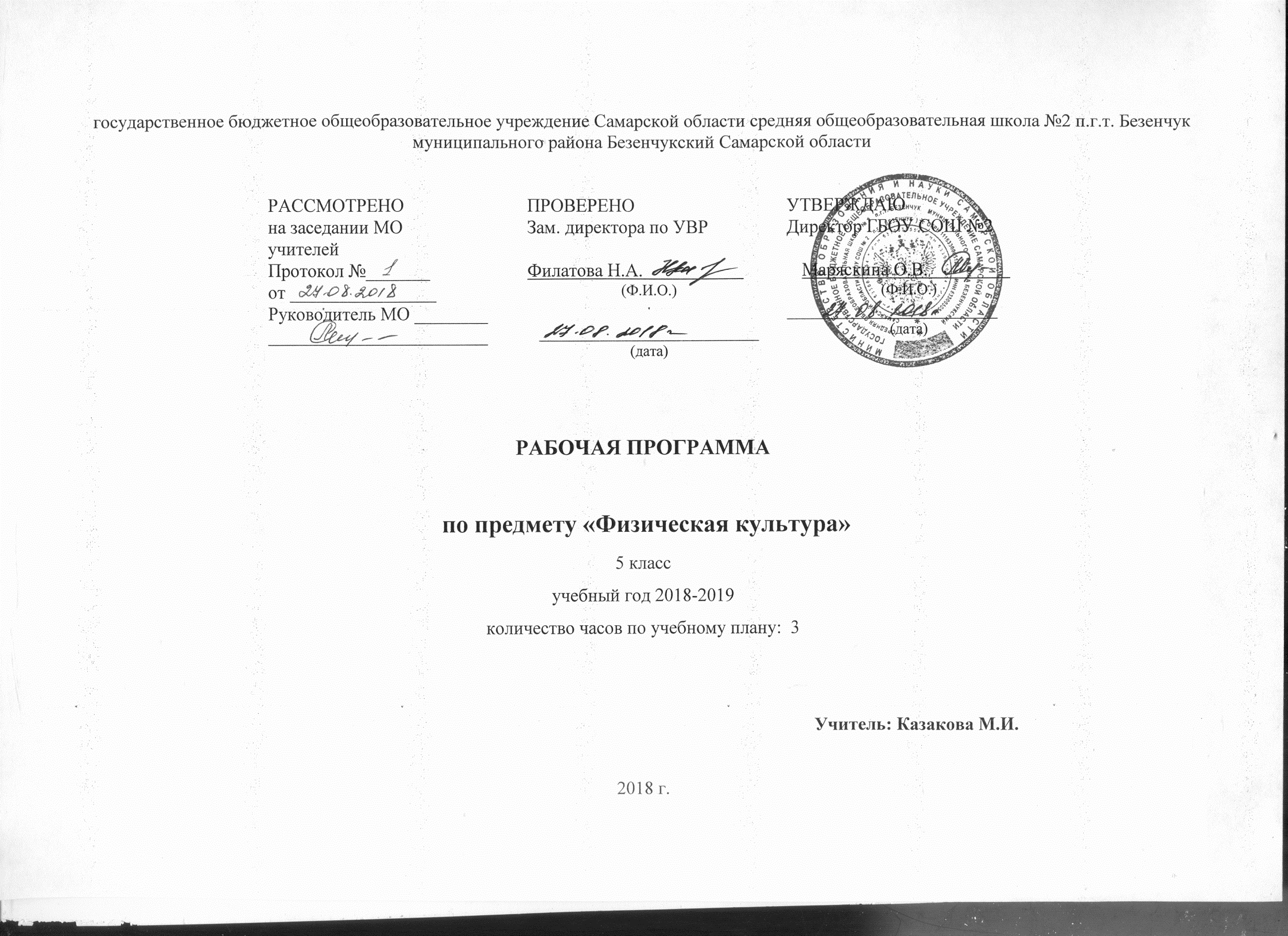 Данная рабочая программа разработана в соответствии с основными положениями Федерального государственного образовательного стандарта начального общего образования, основана на программе предметной линии учебников В.И. Ляха и обеспечена учебником для общеобразовательных учреждений «Физическая культура. 5класс» (М.: Просвещение).Общая характеристика предметаФизическая культура – это обязательный учебный курс в общеобразовательных учреждениях. Учебный предмет «Физическая культура» является основой физического воспитания школьников. В сочетании с другими формами обучения – физкультурно-оздоровительными мероприятиями в режиме учебного дня (физкультминутки, зарядки и т.п.) и второй половины дня (гимнастика, подвижные игры во второй половине дня), внеклассной работой по физической культуре (спортивные секции, группы ОФП), физкультурно-массовыми и спортивными мероприятиями (дни здоровья, спортивные праздники, походы и т.п.) – достигается формирование физической культуры личности. Она включает в себя мотивацию и потребность в систематических занятиях физической культурой и спортом, овладение основными видами физкультурно-спортивной деятельности, разностороннюю физическую подготовленность.При создании данной программы учитывалось, что система физического воспитания, объединяющая урочные, внеурочные формы занятий физическими упражнениями и спортом, должна создавать максимально благоприятные условия для раскрытия и развития не только физических, но и духовных способностей ребенка.Цель обучения – формирование разносторонне физически развитой личности, способной активно использовать ценности физической культуры для укрепления и длительного сохранения собственного здоровья, оптимизации трудовой деятельности и организации активного отдыха.Задачи обучения:укрепление здоровья, улучшение осанки, профилактика плоскостопия, содействие гармоничному физическому, нравственному и социальному развитию, успешному обучению;формирование первоначальных умений саморегуляции средствами физической культуры;овладение школой движений;развитие координационных (точность, воспроизведение и дифференци-рование пространственных, временных и силовых параметров движений, равновесие, ритм, быстрота и точность реагирования на сигналы, согласование движений, ориентирование в пространстве) и кондиционных (скоростные, скоростно-силовые, выносливость, гибкость) способностей;формирование элементарных знаний о личной гигиене, влиянии физических упражнений на состояние здоровья, работоспособность и развитие физических координационных и кондиционных способностей;выработка представлений об основных видах спорта, снарядах и инвентаре, о соблюдении правил техники безопасности во время занятий;формирование установки на сохранение и укрепление здоровья, навыков здорового и безопасного образа жизни;приобщение к самостоятельным занятиям физическими упражнениями, подвижными играми, использование их в свободное время на основе формирования интересов к определенным видам двигательной активности и выявления предрасположенности к тем или иным видам спорта;воспитание дисциплинированности, доброжелательного отношения к товарищам, честности, отзывчивости, смелости во время выполнения физических упражнений, содействие развитию психических процессов (восприятие и представление, память, мышление и др.) в ходе двигательной деятельности.Общая характеристика курсаПредметом обучения физической культуре в начальной школе является двигательная активность человека с общеразвивающей направленностью. В процессе овладения этой деятельностью укрепляется здоровье, совершенствуются физические качества, осваиваются определенные двигательные действия, активно развивается мышление, творчество и самостоятельность.Важнейшим требованием проведения современного урока по физической культуре является обеспечение дифференцированного и индивидуального подхода к учащимся с учетом состояния здоровья, пола, физического развития, двигательной подготовленности, особенностей развития психических свойств и качеств, соблюдение гигиенических норм.Понятийная база и содержание курса основаны на положениях нормативно-правовых актов Российской Федерации, в том числе:требований к результатам освоения образовательной программы начального общего образования, представленной в Федеральном государственном стандарте начального общего образования;Концепции духовно-нравственного развития и воспитания личности гражданина;Федерального закона «Об образовании в Российской Федерации»;Федерального закона «О физической культуре и спорте»;Стратегии национальной безопасности Российской Федерации до 2020 г.;примерной программы начального общего образования;приказа Минобрнауки от 30 августа 2010 г. № 889.Место учебного предмета в учебном планеНа курс «Физическая культура» в 5 классе отводится 102 часа, по 3 часа в неделю. Третий час на преподавание учебного предмета «Физическая культура» был введен приказом Минобрнауки от 30 августа 2010 г. № 889. В приказе было указано: «Третий час учебного предмета «Физическая культура» использовать на увеличение двигательной активности и развитие физических качеств обучающихся, внедрение современных систем физического воспитания». Календарно-тематическое планирование в соответствии с ФГОСдля обучающихся 5 классов.                                   Учебно-методическое обеспечение образовательного процессаЗимние подвижные игры. 1-4 классы / Авт.-сост. А.Ю. Патрикеев. М.: ВАКО, 2009.Лях В.И. Физическая культура. 1-4 классы. Рабочие программы: Пособие для учителей общеобразовательных учреждений. М.: Просвещение, 2011.Лях В.И. Физическая культура. 1-4 классы: Учебник для общеобразовательных учреждений. М.: Просвещение, 2011.Патрикеев А.Ю. Поурочные разработки по физической культуре. 2 класс. М.: ВАКО, 2013.Подвижные игры. 1-4 классы / Авт.-сост. А.Ю. Патрикеев. М.: ВАКО, 2007.Рабочая программа по физической культуре. 2 класс / Сост. А.Ю. Патрикеев. М.: ВАКО, 2014.Федеральный государственный образовательный стандарт начального общего образования. М.: Просвещение, 2011.Федеральный закон Российской Федерации от 29.12.2012 №273-ФЗ «Об образовании в Российской Федерации». Источник: «Российская газета»; федеральный выпуск № 5976 от 31.12.2012.Физическая культура. Входные и итоговые проверочные работы. 1-4 классы / Сост. В.Н. Верхлин, К.А. Воронцов. М.: ВАКО, 2011.№урокаТема урока.Решаемые задачиурока.Планируемые результатыПланируемые результатыПланируемые результатыПланируемые результатыПланируемые результатыПланируемые результатыПланируемые результатыПланируемые результаты№урокаТема урока.Решаемые задачиурока.ПонятияПредметныерезультатыЛичностныерезультатыЛичностныерезультатыЛичностныерезультатыУниверсальные учебные действия- регулятивные- познавательные- коммуникативныеУниверсальные учебные действия- регулятивные- познавательные- коммуникативныеУниверсальные учебные действия- регулятивные- познавательные- коммуникативныеДомашнее заданиеДомашнее задание1Организационно-методические требования на уроках физической культуры.Первичный инструктаж на рабочем месте по технике безопасности. Инструктаж по л/а. Понятие об утомлении и переутомлении. Влияние легкоатлетических упражнений на укрепление здоровья и основные системы организмаСоблюдение техники безопасности на уроках легкой атлетикиЗнать правила т.б. по легкой атлетике. Соблюдать подготовку спортивной формы к уроку.Внутренняя позиции школьника на основе положительного отношения к школе.Внутренняя позиции школьника на основе положительного отношения к школе.Внутренняя позиции школьника на основе положительного отношения к школе.Р.: применять правила подбора одежды для занятий по легкой атлетике.П.: давать оценку погодным условиям и подготовке к уроку на свежем воздухе.К.: осуществлять взаимный контроль и оказывать в сотрудничестве необходимую взаимопомощь.Р.: применять правила подбора одежды для занятий по легкой атлетике.П.: давать оценку погодным условиям и подготовке к уроку на свежем воздухе.К.: осуществлять взаимный контроль и оказывать в сотрудничестве необходимую взаимопомощь.Р.: применять правила подбора одежды для занятий по легкой атлетике.П.: давать оценку погодным условиям и подготовке к уроку на свежем воздухе.К.: осуществлять взаимный контроль и оказывать в сотрудничестве необходимую взаимопомощь.Спортивная формаСпортивная форма2Развитие скоростных способностей. Развитие скоростных способностей. Спринтерский бег, эстафетный бег.Повторение ранее пройденных строевых упражнений. Специальные беговые упражнения. Бег с ускорением (30 – 60 м) с максимальной скоростью. Старты из различных и.п. Максимально быстрый бег на месте (сериями по 15 – 20 с).Уметь демонстрироватьстартовый разгон в беге на короткие дистанцииНаучиться строевой подготовке и технике стартового разгонаОписывать технику стартового разгона.Описывать технику стартового разгона.Описывать технику стартового разгона.Р.: включать беговые упражнения в различные формы занятий физической культурой.П.: демонстрировать вариативное выполнение прыжковых упражнений.К.: взаимодействовать со сверстниками в процессе совместного освоения прыжковых упражненийР.: включать беговые упражнения в различные формы занятий физической культурой.П.: демонстрировать вариативное выполнение прыжковых упражнений.К.: взаимодействовать со сверстниками в процессе совместного освоения прыжковых упражненийР.: включать беговые упражнения в различные формы занятий физической культурой.П.: демонстрировать вариативное выполнение прыжковых упражнений.К.: взаимодействовать со сверстниками в процессе совместного освоения прыжковых упражненийПовторить приседанияПовторить приседания3Развитие скоростных способностей. Развитие скоростных способностей. Спринтерский бег, эстафетный бег.Повторение ранее пройденных строевых упражнений. Специальные беговые упражнения. Бег с ускорением (30 – 60 м) с максимальной скоростью. Старты из различных и.п. Максимально быстрый бег на месте (сериями по 15 – 20 с).Уметь демонстрироватьстартовый разгон в беге на короткие дистанцииНаучиться строевой подготовке и технике стартового разгонаОписывать технику стартового разгона.Описывать технику стартового разгона.Описывать технику стартового разгона.Р.: включать беговые упражнения в различные формы занятий физической культурой.П.: демонстрировать вариативное выполнение прыжковых упражнений.К.: взаимодействовать со сверстниками в процессе совместного освоения прыжковых упражненийР.: включать беговые упражнения в различные формы занятий физической культурой.П.: демонстрировать вариативное выполнение прыжковых упражнений.К.: взаимодействовать со сверстниками в процессе совместного освоения прыжковых упражненийР.: включать беговые упражнения в различные формы занятий физической культурой.П.: демонстрировать вариативное выполнение прыжковых упражнений.К.: взаимодействовать со сверстниками в процессе совместного освоения прыжковых упражненийПовторитьнизке стартыПовторитьнизке старты4Развитие скоростных способностей. Тестирование бега на 30м.Развитие выносливости.Специальные беговые упражнения. Высокий старт и скоростной бег до 50 метров ( 2 серии).Встречная эстафета с передачей эстафетной палочки.Уметь демонстрироватьстартовый разгон в беге с высокого стартаЗнать технику выполнения высокого стартаОписывать технику бега с высокого стартаОписывать технику бега с высокого стартаОписывать технику бега с высокого стартаР.: включать беговые упражнения в различные формы занятий физической культурой.П.: демонстрировать выполнение передачи эстафетной палочки.К.: взаимодействовать со сверстниками в процессе совместного освоения бега на выносливость по дистанции.Р.: включать беговые упражнения в различные формы занятий физической культурой.П.: демонстрировать выполнение передачи эстафетной палочки.К.: взаимодействовать со сверстниками в процессе совместного освоения бега на выносливость по дистанции.Р.: включать беговые упражнения в различные формы занятий физической культурой.П.: демонстрировать выполнение передачи эстафетной палочки.К.: взаимодействовать со сверстниками в процессе совместного освоения бега на выносливость по дистанции.ПовторитьВысокие стартыПовторитьВысокие старты5Развитие скоростных способностей. Тестирование бега на 30м.Развитие выносливости.Специальные беговые упражнения. Высокий старт и скоростной бег до 50 метров ( 2 серии).Встречная эстафета с передачей эстафетной палочки.Уметь демонстрироватьстартовый разгон в беге с высокого стартаЗнать технику выполнения высокого стартаОписывать технику бега с высокого стартаОписывать технику бега с высокого стартаОписывать технику бега с высокого стартаР.: включать беговые упражнения в различные формы занятий физической культурой.П.: демонстрировать выполнение передачи эстафетной палочки.К.: взаимодействовать со сверстниками в процессе совместного освоения бега на выносливость по дистанции.Р.: включать беговые упражнения в различные формы занятий физической культурой.П.: демонстрировать выполнение передачи эстафетной палочки.К.: взаимодействовать со сверстниками в процессе совместного освоения бега на выносливость по дистанции.Р.: включать беговые упражнения в различные формы занятий физической культурой.П.: демонстрировать выполнение передачи эстафетной палочки.К.: взаимодействовать со сверстниками в процессе совместного освоения бега на выносливость по дистанции.Повторить передачу палочкиПовторить передачу палочки6Развитие выносливости.Развитие выносливости.ОРУ в движении. СУ. Специальные беговые упражнения. Бег с ускорением 2 – 3 серии по 20 – 40 метров.  Эстафеты, встречная эстафета.Развитие физических качеств на уроках легкой атлетикиНаучиться правильно выполнять специальные беговые упражненияУметь объяснить способы развития скоростных способностейУметь объяснить способы развития скоростных способностейУметь объяснить способы развития скоростных способностейР.: включать беговые упражнения в различные формы занятий физической культурой.П.: применять беговые упражнения для развития физических качеств.К.: взаимодействовать со сверстниками в процессе совместного освоения беговых упражнений.Р.: включать беговые упражнения в различные формы занятий физической культурой.П.: применять беговые упражнения для развития физических качеств.К.: взаимодействовать со сверстниками в процессе совместного освоения беговых упражнений.Р.: включать беговые упражнения в различные формы занятий физической культурой.П.: применять беговые упражнения для развития физических качеств.К.: взаимодействовать со сверстниками в процессе совместного освоения беговых упражнений.Повторить отжиманияПовторить отжимания7Развитие выносливости.Развитие выносливости.ОРУ в движении. СУ. Специальные беговые упражнения. Бег с ускорением 2 – 3 серии по 20 – 40 метров.  Эстафеты, встречная эстафета.Развитие физических качеств на уроках легкой атлетикиНаучиться правильно выполнять специальные беговые упражненияУметь объяснить способы развития скоростных способностейУметь объяснить способы развития скоростных способностейУметь объяснить способы развития скоростных способностейР.: включать беговые упражнения в различные формы занятий физической культурой.П.: применять беговые упражнения для развития физических качеств.К.: взаимодействовать со сверстниками в процессе совместного освоения беговых упражнений.Р.: включать беговые упражнения в различные формы занятий физической культурой.П.: применять беговые упражнения для развития физических качеств.К.: взаимодействовать со сверстниками в процессе совместного освоения беговых упражнений.Р.: включать беговые упражнения в различные формы занятий физической культурой.П.: применять беговые упражнения для развития физических качеств.К.: взаимодействовать со сверстниками в процессе совместного освоения беговых упражнений.Повторить приседанияПовторить приседания8Развитие силовых качеств.ОРУ в движении. СУ. Специальные беговые упражнения. Бег на месте с высоким подниманием бедра и опорой руками о стенку. Выполнять в среднем темпе сериями по 10 – 20 сек. Бег от 200 до 1000 м.  Учебная игра.Как правильно выполнять специальные беговые упражнениянаходить ошибки при выполнении учебных заданий, отбирать способы их исправления.Уметь объяснить способы развития скоростных способностейУметь объяснить способы развития скоростных способностейУметь объяснить способы развития скоростных способностейР.: включать беговые упражнения в различные формы занятий физической культурой.П.: демонстрировать вариативное выполнение прыжковых упражнений.К.:  соблюдать правила безопасности.Р.: включать беговые упражнения в различные формы занятий физической культурой.П.: демонстрировать вариативное выполнение прыжковых упражнений.К.:  соблюдать правила безопасности.Р.: включать беговые упражнения в различные формы занятий физической культурой.П.: демонстрировать вариативное выполнение прыжковых упражнений.К.:  соблюдать правила безопасности.Повторить отжиманияПовторить отжимания9-10Развитие силовых качествМетание на заданное расстояние. Метание т/мяча на дальность отскока от стены с места и с шага. Метание на дальность в коридоре 5 -6 метров.Как выполнять подготовительные упражнения при метании мячаНаучиться правильно выполнять подготовительные упражнения при метании мяча.Описывать технику метания мяча  на дальность с разбегаОписывать технику метания мяча  на дальность с разбегаОписывать технику метания мяча  на дальность с разбегаР.: включать беговые упражнения в различные формы занятий физической культурой.П.: демонстрировать вариативное выполнение прыжковых упражнений и метания набивного мяча.К.: соблюдать правила безопасности.Р.: включать беговые упражнения в различные формы занятий физической культурой.П.: демонстрировать вариативное выполнение прыжковых упражнений и метания набивного мяча.К.: соблюдать правила безопасности.Р.: включать беговые упражнения в различные формы занятий физической культурой.П.: демонстрировать вариативное выполнение прыжковых упражнений и метания набивного мяча.К.: соблюдать правила безопасности.Повторить технику метанияПовторить технику метанияРазвитие силовых качествМетание на заданное расстояние. Метание т/мяча на дальность отскока от стены с места и с шага. Метание на дальность в коридоре 5 -6 метров.Как выполнять подготовительные упражнения при метании мячаНаучиться правильно выполнять подготовительные упражнения при метании мяча.Описывать технику метания мяча  на дальность с разбегаОписывать технику метания мяча  на дальность с разбегаОписывать технику метания мяча  на дальность с разбегаР.: включать беговые упражнения в различные формы занятий физической культурой.П.: демонстрировать вариативное выполнение прыжковых упражнений и метания набивного мяча.К.: соблюдать правила безопасности.Р.: включать беговые упражнения в различные формы занятий физической культурой.П.: демонстрировать вариативное выполнение прыжковых упражнений и метания набивного мяча.К.: соблюдать правила безопасности.Р.: включать беговые упражнения в различные формы занятий физической культурой.П.: демонстрировать вариативное выполнение прыжковых упражнений и метания набивного мяча.К.: соблюдать правила безопасности.Повторить технику  метанияПовторить технику  метания11Сдача зачетов..Специальные беговые упражнения. Прыжковые упражнения, выполняемые сериями (с ноги на ногу, толкаясь вверх; то же но через набивные мячи, расставленные низкие барьеры; то же, но на скамью высотой 20 -40 см).Как развиваются физические качества быстрота и силаНаучиться правильно выполнять прыжковые и специальные беговые упражненияОписывать технику прыжковых упражненийОписывать технику прыжковых упражненийОписывать технику прыжковых упражненийР.: включать беговые упражнения в различные формы занятий физической культурой.П.: демонстрировать вариативное выполнение прыжковых упражнений.К.: взаимодействовать со сверстниками в процессе совместного освоения беговых упражнений.Р.: включать беговые упражнения в различные формы занятий физической культурой.П.: демонстрировать вариативное выполнение прыжковых упражнений.К.: взаимодействовать со сверстниками в процессе совместного освоения беговых упражнений.Р.: включать беговые упражнения в различные формы занятий физической культурой.П.: демонстрировать вариативное выполнение прыжковых упражнений.К.: взаимодействовать со сверстниками в процессе совместного освоения беговых упражнений.Повторить технику прыжкаПовторить технику прыжка12Сдача зачетов. Специальные беговые упражнения. Прыжки с места и с разбега – доставать подвешенные предметы, ветки рукой, головой. Прыжки в длину с места – на результат.Как научиться прыжкам в длину с места и с разбегаЗнать способы прыжков в длину и прыжковых упражненийУметь объяснять технику прыжков в длину с разбега и с местаУметь объяснять технику прыжков в длину с разбега и с местаУметь объяснять технику прыжков в длину с разбега и с местаР.: включать беговые упражнения в различные формы занятий физической культурой.П.: демонстрировать вариативное выполнение прыжковых упражнений.К.:  соблюдать правила безопасности.Р.: включать беговые упражнения в различные формы занятий физической культурой.П.: демонстрировать вариативное выполнение прыжковых упражнений.К.:  соблюдать правила безопасности.Р.: включать беговые упражнения в различные формы занятий физической культурой.П.: демонстрировать вариативное выполнение прыжковых упражнений.К.:  соблюдать правила безопасности.Повторить технику прыжкаПовторить технику прыжка13Акробатические упражнения. Развитие координационных способностей.Перестроение из колонны по одному в колонны по четыре дроблением и сведением; из колонны по два и по четыре в колонну по одному разведением и слиянием, по восемь в движении.Вис на согнутых руках, согнув ноги; на гимнастической стенке вис прогнувшись и согнувшись подтягивание в висе, поднимание ног в висе.Упражнения с длинной и короткой скакалкойОписывать технику упражнений прикладной направленности.Описывать технику упражнений прикладной направленности.Описывать технику упражнений прикладной направленности.Р.: Самостоятельно проводить занятия физической культурой с использованием оздоровительной ходьбы и бега П.: Выявлять характерные ошибки в технике выполнения гимнастических и акробатических упражнений.  К.: соблюдать правила техники безопасности при выполнении акробатических упражненийР.: Самостоятельно проводить занятия физической культурой с использованием оздоровительной ходьбы и бега П.: Выявлять характерные ошибки в технике выполнения гимнастических и акробатических упражнений.  К.: соблюдать правила техники безопасности при выполнении акробатических упражненийР.: Самостоятельно проводить занятия физической культурой с использованием оздоровительной ходьбы и бега П.: Выявлять характерные ошибки в технике выполнения гимнастических и акробатических упражнений.  К.: соблюдать правила техники безопасности при выполнении акробатических упражненийПовторить группировкуПовторить группировку14-15Акробатические упражнения. Развитие координационных способностейСтроевые упражнения. Сочетание различных положений рук, ног, туловища. Простые связки, обще развивающие упражнения в парах.Кувырок назад; кувырок вперед;  перекатом стойка на лопатках; мост с помощью и самостоятельно.Комбинации из основных элементов акробатики.Уметь составлять небольшие акробатические композиции.Видеть красоту движений, выделять и обосновывать эстетические признаки в движениях и передвижениях человека.Видеть красоту движений, выделять и обосновывать эстетические признаки в движениях и передвижениях человека.Видеть красоту движений, выделять и обосновывать эстетические признаки в движениях и передвижениях человека.Р.: включать силовые упражнения в различные формы занятий физической культурой.П.: демонстрировать вариативное выполнение гимнастических упражнений.К.: соблюдать правила техники безопасности при выполнении кувырка.Р.: включать силовые упражнения в различные формы занятий физической культурой.П.: демонстрировать вариативное выполнение гимнастических упражнений.К.: соблюдать правила техники безопасности при выполнении кувырка.Р.: включать силовые упражнения в различные формы занятий физической культурой.П.: демонстрировать вариативное выполнение гимнастических упражнений.К.: соблюдать правила техники безопасности при выполнении кувырка.Повторить право, лево, кругомПовторить право, лево, кругом16.Акробатические упражнения. Развитие гибкости.Строевые упражнения.Построения и перестроенияСочетание движений руками с ходьбой на месте. Связка из акробатических элементов.Кувырок вперед и назад. Стойка на лопатках.  Строевой шаг. Повороты   в движении. Подвижная игра.Описывать технику упражнений с предметами.Демонстрация комплекса упражнений по акробатике;Освоить технику прыжков через длинную и короткую скакалкуОсвоить технику прыжков через длинную и короткую скакалкуОсвоить технику прыжков через длинную и короткую скакалкуР.: выполнять акробатические комбинации из числа хорошо освоенных упражненийП.: Описывать технику упражнений с предметами.К.: Соблюдать правила техники безопасности при выполнении гимнастических упражнений.Р.: выполнять акробатические комбинации из числа хорошо освоенных упражненийП.: Описывать технику упражнений с предметами.К.: Соблюдать правила техники безопасности при выполнении гимнастических упражнений.Р.: выполнять акробатические комбинации из числа хорошо освоенных упражненийП.: Описывать технику упражнений с предметами.К.: Соблюдать правила техники безопасности при выполнении гимнастических упражнений.Вспомнить что такое силаВспомнить что такое сила17-20Висы. Строевые упражнения. Развитие координационных силовых качеств.Упражнение с утяжелениемУпражнения с обручами, большим мячом, скакалками.Разучить  технику работы с мячом, обручем.Уметь составлять простые связки О.Р.У. в парах.Осваивать универсальные умения при выполнении организующих упражнений.Осваивать универсальные умения при выполнении организующих упражнений.Осваивать универсальные умения при выполнении организующих упражнений.Р.: Составлять индивидуальные комплексы по развитию гибкости.П.: Выявлять характерные ошибки при лазанье по канату.К.: взаимодействие в парных и групповых упражненияхР.: Составлять индивидуальные комплексы по развитию гибкости.П.: Выявлять характерные ошибки при лазанье по канату.К.: взаимодействие в парных и групповых упражненияхР.: Составлять индивидуальные комплексы по развитию гибкости.П.: Выявлять характерные ошибки при лазанье по канату.К.: взаимодействие в парных и групповых упражненияхПовторить «Физическое развитие человека»Повторить «Физическое развитие человека»21-24Опорный прыжок Строевые упражнения. Развитие координационных строевых упражнений.Гимнастическая  полоса препятствийКлассифицировать физические упражнения по их функциональной направленностиПодготовленность мест занятий, оборудования, инвентаря, их санитарно-гигиеническое состояниепроявлять положительные качества личности и управлять своими эмоциями в различных ситуациях.проявлять положительные качества личности и управлять своими эмоциями в различных ситуациях.проявлять положительные качества личности и управлять своими эмоциями в различных ситуациях.Р.: Уметь подготовить места занятий, оборудование, инвентарьП.: оценивать красоту телосложения и осанки, сравнивать их с эталонными образцамиК.: Строить продуктивное взаимодействие между сверстниками и педагогом.Р.: Уметь подготовить места занятий, оборудование, инвентарьП.: оценивать красоту телосложения и осанки, сравнивать их с эталонными образцамиК.: Строить продуктивное взаимодействие между сверстниками и педагогом.Р.: Уметь подготовить места занятий, оборудование, инвентарьП.: оценивать красоту телосложения и осанки, сравнивать их с эталонными образцамиК.: Строить продуктивное взаимодействие между сверстниками и педагогом.Повторить приседания,  отжиманиеПовторить приседания,  отжимание25Совершенствование техники набрасывания мяча над  собой прием и передача сверху.Как правильно вести себя на уроке по  разделу волейбол. Как развить двигательные качества по средствам ОРУ. Как правильно выполнять стойку волейболиста.Спортивные игры. Волейбол. Двигательные качества. ОРУ. Стойка волейболиста.Научиться правильно вести себя на уроке по  разделу волейбол и  развивать двигательные качества по средствам ОРУ. Научиться правильно выполнять стойку волейболиста.Организовывать совместные занятия волейболом со сверстниками.Организовывать совместные занятия волейболом со сверстниками.Организовывать совместные занятия волейболом со сверстниками.Р.: применять правила подбора одежды для занятий волейболом.П.: моделировать технику действий  и приемов баскетболиста.К.: принимать адекватные решения в условиях игровой деятельности.Р.: применять правила подбора одежды для занятий волейболом.П.: моделировать технику действий  и приемов баскетболиста.К.: принимать адекватные решения в условиях игровой деятельности.Р.: применять правила подбора одежды для занятий волейболом.П.: моделировать технику действий  и приемов баскетболиста.К.: принимать адекватные решения в условиях игровой деятельности.Спортивная формаСпортивная форма26Совершенствование техники набрасывания мяча над собой, прием и передача сверху.Совершенствование стойки волейболиста. Техника набрасывание мяча над собой. Техника приема и передачи мяча сверху.Стойка волейболиста. Прием. Передача.Научится правильно выполнять стойку волейболиста.  Научиться технике набрасывание мяча над собой и  технике приема и передачи мяча сверху.Описывать технику игровых действий и приемов волейбола.Описывать технику игровых действий и приемов волейбола.Описывать технику игровых действий и приемов волейбола.Р.: уважительно относиться к партнеру.П.: моделировать технику игровых действий и приемов.К.: взаимодействовать со сверстниками в процессе совместного освоения технических действий волейбола.Р.: уважительно относиться к партнеру.П.: моделировать технику игровых действий и приемов.К.: взаимодействовать со сверстниками в процессе совместного освоения технических действий волейбола.Р.: уважительно относиться к партнеру.П.: моделировать технику игровых действий и приемов.К.: взаимодействовать со сверстниками в процессе совместного освоения технических действий волейбола.Познакомиться с правилами игры волейболаПознакомиться с правилами игры волейбола27КУ- техника набрасывания мяча над собой. Совершенствование техники приема и передача мяча.Как совершенствовать технику набрасывание мяча над собой, техника приема и передачи мяча сверху.Прием. Передача.Набрасывание мячаНаучиться технике набрасывание мяча над собой и технике приема и передачи мяча сверху.Организовывать совместные занятия волейболом со сверстниками.Организовывать совместные занятия волейболом со сверстниками.Организовывать совместные занятия волейболом со сверстниками.Р.: выполнять правила игры.П.: моделировать технику игровых действий и приемов, варьировать ее в зависимости от ситуаций и условий.К.: соблюдать правила безопасности.Р.: выполнять правила игры.П.: моделировать технику игровых действий и приемов, варьировать ее в зависимости от ситуаций и условий.К.: соблюдать правила безопасности.Р.: выполнять правила игры.П.: моделировать технику игровых действий и приемов, варьировать ее в зависимости от ситуаций и условий.К.: соблюдать правила безопасности.Повторить верхние и нижнею приемы мячаПовторить верхние и нижнею приемы мяча28Совершенствование техники приема и передачи. Техника приема нижней подачи.Как совершенствовать техники набрасывание мяча над собой, техника приема и передачи мяча сверху. Как правильно выполнить сгибание разгибание рук в упоре лежа.Прием. Передача мяча сверху.Набрасывание мяча. Сгибание разгибание рук в упоре лежа.Научиться технике набрасывание мяча над собой и технике приема и передачи мяча сверху.Осуществлять судейство игрыНаучиться правильно, выполнять сгибание разгибание рук в упоре лежа.Осуществлять судейство игрыНаучиться правильно, выполнять сгибание разгибание рук в упоре лежа.Осуществлять судейство игрыНаучиться правильно, выполнять сгибание разгибание рук в упоре лежа.Р.: уважительно относиться к сопернику и управлять своими эмоциями.П.: моделировать технику игровых действий и приемов, варьировать ее в зависимости от ситуаций и условий, возникающих в процессе игрой деятельности.К.: взаимодействовать со сверстниками в процессе совместного освоения технических действий волейбола..Р.: уважительно относиться к сопернику и управлять своими эмоциями.П.: моделировать технику игровых действий и приемов, варьировать ее в зависимости от ситуаций и условий, возникающих в процессе игрой деятельности.К.: взаимодействовать со сверстниками в процессе совместного освоения технических действий волейбола..Р.: уважительно относиться к сопернику и управлять своими эмоциями.П.: моделировать технику игровых действий и приемов, варьировать ее в зависимости от ситуаций и условий, возникающих в процессе игрой деятельности.К.: взаимодействовать со сверстниками в процессе совместного освоения технических действий волейбола..Повторить верхние и нижнею приемы мячаПовторить верхние и нижнею приемы мяча29КУ- техника набрасывания мяча над собой. Совершенствование техники приема и передача мячаКак совершенствовать техники набрасывание мяча над собой, техника приема и передачи мяча сверху. Как правильно выполнить сгибание разгибание рук в упоре лежа.Прием. Передача мяча сверху.Набрасывание мяча. Сгибание разгибание рук в упоре лежа.Научиться технике набрасывание мяча над собой и технике приема и передачи мяча сверху.Осуществлять судейство игрыНаучиться правильно, выполнять сгибание разгибание рук в упоре лежа.Осуществлять судейство игрыНаучиться правильно, выполнять сгибание разгибание рук в упоре лежа.Осуществлять судейство игрыНаучиться правильно, выполнять сгибание разгибание рук в упоре лежа.Р.: уважительно относиться к сопернику и управлять своими эмоциями.П.: моделировать технику игровых действий и приемов, варьировать ее в зависимости от ситуаций и условий, возникающих в процессе игрой деятельности.К.: взаимодействовать со сверстниками в процессе совместного освоения технических действий волейбола..Р.: уважительно относиться к сопернику и управлять своими эмоциями.П.: моделировать технику игровых действий и приемов, варьировать ее в зависимости от ситуаций и условий, возникающих в процессе игрой деятельности.К.: взаимодействовать со сверстниками в процессе совместного освоения технических действий волейбола..Р.: уважительно относиться к сопернику и управлять своими эмоциями.П.: моделировать технику игровых действий и приемов, варьировать ее в зависимости от ситуаций и условий, возникающих в процессе игрой деятельности.К.: взаимодействовать со сверстниками в процессе совместного освоения технических действий волейбола..Повторить верхние и нижнею приемы мячаПовторить верхние и нижнею приемы мяча30Совершенствование  приема и передачи мяча в парах. Совершенствование нижней прямой подачи.Как правильно выполнить на оценку технику набрасывания мяча над собой. Как совершенствовать технику приема и передачи мяча сверху. Как правильно выполнить технику приема и передачи мяча снизу.Набрасывание мяча. Прием и передача мяча снизу. Научиться правильно, выполнять технические действия в волейболе.Научиться выполнять ведение мяча с разной скоростьюОписывать технику игровых действий и приемов волейбола.Описывать технику игровых действий и приемов волейбола.Описывать технику игровых действий и приемов волейбола.Р.: уважительно относиться к партнеру.П.: моделировать технику игровых действий и приемов.К.: взаимодействовать со сверстниками в процессе совместного освоения технический действий волейбола.Р.: уважительно относиться к партнеру.П.: моделировать технику игровых действий и приемов.К.: взаимодействовать со сверстниками в процессе совместного освоения технический действий волейбола.Р.: уважительно относиться к партнеру.П.: моделировать технику игровых действий и приемов.К.: взаимодействовать со сверстниками в процессе совместного освоения технический действий волейбола.Спортивная формаСпортивная форма31КУ- подъем корпуса из положение лежа. Совершенствование технических действий волейбола.Как совершенствовать  техники приема и передачи мяча. Как правильно выполнить технику прямой нижней подачи.  Прием и передача мяча. Прямая нижняя подача.Научится технике приема и передачи мяча, и  технике прямой нижней подачи.  Организовывать совместные занятия волейболом со сверстниками.Организовывать совместные занятия волейболом со сверстниками.Организовывать совместные занятия волейболом со сверстниками.Р.: использовать игру волейбол  в организации активного отдыха.П.: моделировать технику игровых действий и приемов, варьировать ее в зависимости от ситуаций и условий.К.: соблюдать правила безопасности.Р.: использовать игру волейбол  в организации активного отдыха.П.: моделировать технику игровых действий и приемов, варьировать ее в зависимости от ситуаций и условий.К.: соблюдать правила безопасности.Р.: использовать игру волейбол  в организации активного отдыха.П.: моделировать технику игровых действий и приемов, варьировать ее в зависимости от ситуаций и условий.К.: соблюдать правила безопасности.32Комбинация из ранее освоенных акробатических элементовСтроевые упражнения.Построения и перестроенияСочетание движений руками с ходьбой на месте. Связка из акробатических элементов.Кувырок вперед и назад. Стойка на лопатках.  Строевой шаг. Повороты   в движении. Подвижная игра.Описывать технику упражнений с предметами.Демонстрация комплекса упражнений по акробатике;Освоить технику прыжков через длинную и короткую скакалкуОсвоить технику прыжков через длинную и короткую скакалкуОсвоить технику прыжков через длинную и короткую скакалкуР.: выполнять акробатические комбинации из числа хорошо освоенных упражненийП.: Описывать технику упражнений с предметами.К.: Соблюдать правила техники безопасности при выполнении гимнастических упражнений.Р.: выполнять акробатические комбинации из числа хорошо освоенных упражненийП.: Описывать технику упражнений с предметами.К.: Соблюдать правила техники безопасности при выполнении гимнастических упражнений.Р.: выполнять акробатические комбинации из числа хорошо освоенных упражненийП.: Описывать технику упражнений с предметами.К.: Соблюдать правила техники безопасности при выполнении гимнастических упражнений.Вспомнить что такое силаВспомнить что такое сила33Техника приема и передача мяча сверху .Сгибание и разгибание рук в упоре лежа.Техника приема и передача мяча сверху .Сгибание и разгибание рук в упоре лежа.Набрасывание мяча. Прием и передача мяча снизу. Научиться правильно, выполнять технические действия в волейболе.Научиться выполнять ведение мяча с разной скоростьюОписывать технику игровых действий и приемов волейболаОписывать технику игровых действий и приемов волейболаОписывать технику игровых действий и приемов волейболаР.: уважительно относиться к партнеру.П.: моделировать технику игровых действий и приемов.К.: взаимодействовать со сверстниками в процессе совместного освоения технический действий волейболаР.: уважительно относиться к партнеру.П.: моделировать технику игровых действий и приемов.К.: взаимодействовать со сверстниками в процессе совместного освоения технический действий волейболаР.: уважительно относиться к партнеру.П.: моделировать технику игровых действий и приемов.К.: взаимодействовать со сверстниками в процессе совместного освоения технический действий волейболаПовторить верхние и нижнею приемы мячаПовторить верхние и нижнею приемы мяча34Совершенствование техники набрасывания мяча над  собой, техника приема.Как правильно вести себя на уроке по  разделу волейбол. Как развить двигательные качества по средствам ОРУ. Как правильно выполнять стойку волейболиста.Спортивные игры. Волейбол. Двигательные качества. ОРУ. Стойка волейболиста.Научиться правильно вести себя на уроке по  разделу волейбол и  развивать двигательные качества по средствам ОРУ. Научиться правильно выполнять стойку волейболиста.Организовывать совместные занятия волейболом со сверстниками.Организовывать совместные занятия волейболом со сверстниками.Организовывать совместные занятия волейболом со сверстниками.Р.: применять правила подбора одежды для занятий волейболом.П.: моделировать технику действий  и приемов баскетболиста.К.: принимать адекватные решения в условиях игровой деятельности.Р.: применять правила подбора одежды для занятий волейболом.П.: моделировать технику действий  и приемов баскетболиста.К.: принимать адекватные решения в условиях игровой деятельности.Р.: применять правила подбора одежды для занятий волейболом.П.: моделировать технику действий  и приемов баскетболиста.К.: принимать адекватные решения в условиях игровой деятельности.Повторить верхние и нижнею приемы мячаПовторить верхние и нижнею приемы мяча35Техника приема и передача мяча сверху .Сгибание и разгибание рук в упоре лежа.Техника приема и передача мяча сверху .Сгибание и разгибание рук в упоре лежа.Набрасывание мяча. Прием и передача мяча снизу. Научиться правильно, выполнять технические действия в волейболе.Научиться выполнять ведение мяча с разной скоростьюОписывать технику игровых действий и приемов волейболОписывать технику игровых действий и приемов волейболОписывать технику игровых действий и приемов волейболР.: уважительно относиться к партнеру.П.: моделировать технику игровых действий и приемов.К.: взаимодействовать со сверстниками в процессе совместного освоения технический действий волейболаР.: уважительно относиться к партнеру.П.: моделировать технику игровых действий и приемов.К.: взаимодействовать со сверстниками в процессе совместного освоения технический действий волейболаР.: уважительно относиться к партнеру.П.: моделировать технику игровых действий и приемов.К.: взаимодействовать со сверстниками в процессе совместного освоения технический действий волейболаПовторить верхние и нижнею приемы мячаПовторить верхние и нижнею приемы мяча36Техника набрасывания мяча над собой. Совершенствование техники приема.Как правильно выполнить на оценку  технику приема и передачи мяча в парах. Как совершенствовать нижнюю прямую подачу.Прием и передача мяча. Прямая нижняя подача.Научиться качественно выполнять – техника приема и передачи мяча в парах. Научиться нижней прямой подаче.Организовывать совместные занятия волейболом со сверстниками.Организовывать совместные занятия волейболом со сверстниками.Организовывать совместные занятия волейболом со сверстниками.Р.: выполнять правила игры.П.: моделировать технику игровых действий и приемов, варьировать ее в зависимости от ситуаций и условий.К.: соблюдать правила безопасности.Р.: выполнять правила игры.П.: моделировать технику игровых действий и приемов, варьировать ее в зависимости от ситуаций и условий.К.: соблюдать правила безопасности.Р.: выполнять правила игры.П.: моделировать технику игровых действий и приемов, варьировать ее в зависимости от ситуаций и условий.К.: соблюдать правила безопасности.Повторить верхнюю и нижнюю подачу.Повторить верхнюю и нижнюю подачу.37Передача мяча сверху.  Техника  приема и передача мяча снизу.Как совершенствовать  прием и передачи мяча в парах с  нижней прямой подачи. Как правильно выполнить подъем корпуса из положения лежаПрием и передача мяча. Прямая нижняя подача. Подъем корпуса из положения лежаНаучиться приему и передачи мяча в парах с нижней прямой подачи.  Научиться  качественному  выполнению подъема корпуса из положения лежа.Осуществлять судейство игрыОсуществлять судейство игрыОсуществлять судейство игрыР.: уважительно относиться к сопернику и управлять своими эмоциями.П.: моделировать технику игровых действий и приемов, варьировать ее в зависимости от ситуаций и условий, возникающих в процессе игрой деятельности.К.: взаимодействовать со сверстниками в процессе совместного освоения технический действий волейбола.Р.: уважительно относиться к сопернику и управлять своими эмоциями.П.: моделировать технику игровых действий и приемов, варьировать ее в зависимости от ситуаций и условий, возникающих в процессе игрой деятельности.К.: взаимодействовать со сверстниками в процессе совместного освоения технический действий волейбола.Р.: уважительно относиться к сопернику и управлять своими эмоциями.П.: моделировать технику игровых действий и приемов, варьировать ее в зависимости от ситуаций и условий, возникающих в процессе игрой деятельности.К.: взаимодействовать со сверстниками в процессе совместного освоения технический действий волейбола.Повторить нижнею подачуПовторить нижнею подачу38Совершенствование техники приема и передача мяча.Как правильно выполнить на оценку  подъем корпуса из положения лежа. Как совершенствовать технические действия волейбола. Как правильно играть в волейбол.Подъем корпуса из положения лежа. Технические действия волейбола.Научиться  качественному  выполнению подъема корпуса из положения лежа. Научиться техническим действиям волейбола и игре в волейбол.Организовывать совместные занятия волейболом со сверстникамиОрганизовывать совместные занятия волейболом со сверстникамиОрганизовывать совместные занятия волейболом со сверстникамиР.: использовать игру волейбол  в организации активного отдыха.П.: моделировать технику игровых действий и приемов, варьировать ее в зависимости от ситуаций и условий.К.: соблюдать правила безопасности.Р.: использовать игру волейбол  в организации активного отдыха.П.: моделировать технику игровых действий и приемов, варьировать ее в зависимости от ситуаций и условий.К.: соблюдать правила безопасности.Р.: использовать игру волейбол  в организации активного отдыха.П.: моделировать технику игровых действий и приемов, варьировать ее в зависимости от ситуаций и условий.К.: соблюдать правила безопасности.Повторить нижнею подачуПовторить нижнею подачу39Техника прямой и нижней подачи..Как развить двигательные качества по средствам СПУ волейбола. Подведение итогов по разделу. Как правильно играть в волейбол.  СПУ волейболиста. Двигательные качества. Научиться развить  двигательные качества по средствам СПУ волейбола и  самой игре.Организовывать совместные занятия волейболом со сверстниками.Организовывать совместные занятия волейболом со сверстниками.Организовывать совместные занятия волейболом со сверстниками.Р.: применять правила подбора одежды для занятий волейболом.П.: моделировать технику действий  и приемов волейболиста.К.: соблюдать правила безопасности.Р.: применять правила подбора одежды для занятий волейболом.П.: моделировать технику действий  и приемов волейболиста.К.: соблюдать правила безопасности.Р.: применять правила подбора одежды для занятий волейболом.П.: моделировать технику действий  и приемов волейболиста.К.: соблюдать правила безопасности.Повторить верхнею и нижнею подачуПовторить верхнею и нижнею подачу40Техника приема и передача мяча в парах.Гимнастическая  полоса препятствийКлассифицировать физические упражнения по их функциональной направленностиПодготовленность мест занятий, оборудования, инвентаря, их санитарно-гигиеническое состояниеПроявлять положительные качества личности и управлять своими эмоциями в различных ситуациях.Проявлять положительные качества личности и управлять своими эмоциями в различных ситуациях.Проявлять положительные качества личности и управлять своими эмоциями в различных ситуациях.Р.: Уметь подготовить места занятий, оборудование, инвентарьП.: оценивать красоту телосложения и осанки, сравнивать их с эталонными образцамиК.: Строить продуктивное взаимодействие между сверстниками и педагогом.Р.: Уметь подготовить места занятий, оборудование, инвентарьП.: оценивать красоту телосложения и осанки, сравнивать их с эталонными образцамиК.: Строить продуктивное взаимодействие между сверстниками и педагогом.Р.: Уметь подготовить места занятий, оборудование, инвентарьП.: оценивать красоту телосложения и осанки, сравнивать их с эталонными образцамиК.: Строить продуктивное взаимодействие между сверстниками и педагогом.Повторить подъем корпуса из положения лежаПовторить подъем корпуса из положения лежа41Совершенствование нижней  прямой подачи.Как правильно выполнить технику приема и передачи мяча снизу.Прямая нижняя подача.Организовывать совместные занятия волейболом со сверстниками.Организовывать совместные занятия волейболом со сверстниками.Организовывать совместные занятия волейболом со сверстниками.Организовывать совместные занятия волейболом со сверстниками.Р.: использовать игру волейбол  в организации активного отдыха.П.: моделировать технику игровых действий и приемов, варьировать ее в зависимости от ситуаций и условий.К.: соблюдать правила безопасности.Р.: использовать игру волейбол  в организации активного отдыха.П.: моделировать технику игровых действий и приемов, варьировать ее в зависимости от ситуаций и условий.К.: соблюдать правила безопасности.Р.: использовать игру волейбол  в организации активного отдыха.П.: моделировать технику игровых действий и приемов, варьировать ее в зависимости от ситуаций и условий.К.: соблюдать правила безопасности.Повторить  нижнюю подачуПовторить  нижнюю подачу42Совершенствование приема  и передача мяча в парахТехника приема и передача мяча сверху. Прием и передача мяча снизу. Научиться правильно, выполнять технические действия в волейболе.Научиться выполнять ведение мяча с разной скоростьюОписывать технику игровых действий и приемов волейболаОписывать технику игровых действий и приемов волейболаОписывать технику игровых действий и приемов волейболаР.: уважительно относиться к партнеру.П.: моделировать технику игровых действий и приемов.К.: взаимодействовать со сверстниками в процессе совместного освоения технический действий волейболаР.: уважительно относиться к партнеру.П.: моделировать технику игровых действий и приемов.К.: взаимодействовать со сверстниками в процессе совместного освоения технический действий волейболаР.: уважительно относиться к партнеру.П.: моделировать технику игровых действий и приемов.К.: взаимодействовать со сверстниками в процессе совместного освоения технический действий волейболаПовторить  нижнюю подачуПовторить  нижнюю подачу43Совершенствование прямой нижней подачи. .Подъем корпуса из положение лежа.Как правильно выполнить на оценку  подъем корпуса из положения лежа. Как совершенствовать технические действия волейбола. Как правильно играть в волейбол. . Как правильно выполнить подъем корпуса из положения лежаСПУ волейболиста. Двигательные качества. Научиться развить  двигательные качества по средствам СПУ волейбола и  самой игре.Организовывать совместные занятия волейболом со сверстниками.Организовывать совместные занятия волейболом со сверстниками.Организовывать совместные занятия волейболом со сверстниками.Р.: применять правила подбора одежды для занятий волейболом.П.: моделировать технику действий  и приемов волейболиста.К.: соблюдать правила безопасности.Р.: применять правила подбора одежды для занятий волейболом.П.: моделировать технику действий  и приемов волейболиста.К.: соблюдать правила безопасности.Р.: применять правила подбора одежды для занятий волейболом.П.: моделировать технику действий  и приемов волейболиста.К.: соблюдать правила безопасности.Повторить верхнюю и нижнюю подачу.Повторить верхнюю и нижнюю подачу.44Подъем корпуса из положения лежа. Игра «Волейбол»Как правильно выполнить на оценку  подъем корпуса из положения лежа. Как совершенствовать технические действия волейбола. Как правильно играть в волейбол.Подъем корпуса из положения лежа. Технические действия волейбола.Научиться  качественному  выполнению подъема корпуса из положения лежа. Научиться техническим действиям волейбола и игре в волейбол.Организовывать совместные занятия волейболом со сверстникамиОрганизовывать совместные занятия волейболом со сверстникамиОрганизовывать совместные занятия волейболом со сверстникамиР.: использовать игру волейбол  в организации активного отдыха.П.: моделировать технику игровых действий и приемов, варьировать ее в зависимости от ситуаций и условий.К.: соблюдать правила безопасности.Р.: использовать игру волейбол  в организации активного отдыха.П.: моделировать технику игровых действий и приемов, варьировать ее в зависимости от ситуаций и условий.К.: соблюдать правила безопасности.Р.: использовать игру волейбол  в организации активного отдыха.П.: моделировать технику игровых действий и приемов, варьировать ее в зависимости от ситуаций и условий.К.: соблюдать правила безопасности.Повторить подъем корпуса из положения лежаПовторить подъем корпуса из положения лежа45Совершенствование технических действий волейбола. . Игра «Волейбол»Как совершенствовать технические действия волейбола. Как правильно играть в волейбол.Технические действия волейбола.Научиться техническим действиям волейбола и игре в волейбол.Организовывать совместные занятия волейболом со сверстникамиОрганизовывать совместные занятия волейболом со сверстникамиОрганизовывать совместные занятия волейболом со сверстникамиР.: использовать игру волейбол  в организации активного отдыха.П.: моделировать технику игровых действий и приемов, варьировать ее в зависимости от ситуаций и условий.К.: соблюдать правила безопасности.Р.: использовать игру волейбол  в организации активного отдыха.П.: моделировать технику игровых действий и приемов, варьировать ее в зависимости от ситуаций и условий.К.: соблюдать правила безопасности.Р.: использовать игру волейбол  в организации активного отдыха.П.: моделировать технику игровых действий и приемов, варьировать ее в зависимости от ситуаций и условий.К.: соблюдать правила безопасности.Повторить прием верхней и нижней подачи.Повторить прием верхней и нижней подачи.46-47Развитие двигательных качеств по средствам СПУ волейбола.Как развить двигательные качества по средствам СПУ волейбола.СПУ волейболиста. Двигательные качества. Научиться развить  двигательные качества по средствам СПУ волейбола и  самой игре.Организовывать совместные занятия волейболом со сверстниками.Организовывать совместные занятия волейболом со сверстниками.Организовывать совместные занятия волейболом со сверстниками.Р.: применять правила подбора одежды для занятий волейболом.П.: моделировать технику действий  и приемов волейболиста.К.: соблюдать правила безопасности.Р.: применять правила подбора одежды для занятий волейболом.П.: моделировать технику действий  и приемов волейболиста.К.: соблюдать правила безопасности.Р.: применять правила подбора одежды для занятий волейболом.П.: моделировать технику действий  и приемов волейболиста.К.: соблюдать правила безопасности.Спортивная форма.Спортивная форма.48Комбинации из ранее освоенных акробатических элементов..Подвижныеигры. Совершенствовать технику бесшажного одновременного хода и попеременных ходов.Как правильно выполнять технику  попеременного и одновременного двухшажных ходов.Научиться попеременно и одновременно двухшажному ходу.Описывать технику передвижения на лыжах.Описывать технику передвижения на лыжах.Описывать технику передвижения на лыжах.Р.: использовать передвижение на лыжах в организации активного отдыха.П.: моделировать способы передвижения на лыжах в зависимости от особенностей лыжной трассы.К.: взаимодействовать со сверстниками в процессе совместного освоения техники передвижения на лыжах.Р.: использовать передвижение на лыжах в организации активного отдыха.П.: моделировать способы передвижения на лыжах в зависимости от особенностей лыжной трассы.К.: взаимодействовать со сверстниками в процессе совместного освоения техники передвижения на лыжах.Р.: использовать передвижение на лыжах в организации активного отдыха.П.: моделировать способы передвижения на лыжах в зависимости от особенностей лыжной трассы.К.: взаимодействовать со сверстниками в процессе совместного освоения техники передвижения на лыжах.Повторить акробатические элементыПовторить акробатические элементы49Правила поведения на уроках лыжной подготовки. Температурный режим, одежда, обувь лыжника.Бесшажный одновременный ход. Техника одновременного двухшажного хода. Дистанция 1 км.Как выполнять технику одновременного двухшажного хода, ак совершенствовать технику бесшажного одновременного хода. Как преодолеть дистанцию 1 км.Научиться попеременно и одновременно двухшажному ходу, и  бесшажному одновременному ходу.Осваивать технику передвижения на лыжах самостоятельно выявляя и устраняя типичные ошибки.Осваивать технику передвижения на лыжах самостоятельно выявляя и устраняя типичные ошибки.Осваивать технику передвижения на лыжах самостоятельно выявляя и устраняя типичные ошибки.Р.:  использовать передвижение на лыжах в организации активного отдыха.П.: применять передвижения на лыжах для развития физических качеств.К.: взаимодействовать со сверстниками в процессе совместного освоения техники передвижения на лыжах.Р.:  использовать передвижение на лыжах в организации активного отдыха.П.: применять передвижения на лыжах для развития физических качеств.К.: взаимодействовать со сверстниками в процессе совместного освоения техники передвижения на лыжах.Р.:  использовать передвижение на лыжах в организации активного отдыха.П.: применять передвижения на лыжах для развития физических качеств.К.: взаимодействовать со сверстниками в процессе совместного освоения техники передвижения на лыжах.Спортивная форма (лыжи)Спортивная форма (лыжи)50-52Повторить попеременный и одновременный  двухшажный  ход.Одновременный бесшажный ход.Техника выполненияКак правильно выполнить на оценку   технику бесшажного одновременного хода .Научиться качественно выполнять бесшажный одновременный ход .Научиться качественно выполнять бесшажный одновременный ход .Описывать технику передвижения на лыжахР.:  использовать передвижение на лыжах в организации активного отдыха.П.: моделировать способы передвижения на лыжах в зависимости от особенностей лыжной трассы.К.: Соблюдать правила безопасности.Р.:  использовать передвижение на лыжах в организации активного отдыха.П.: моделировать способы передвижения на лыжах в зависимости от особенностей лыжной трассы.К.: Соблюдать правила безопасности.Р.:  использовать передвижение на лыжах в организации активного отдыха.П.: моделировать способы передвижения на лыжах в зависимости от особенностей лыжной трассы.К.: Соблюдать правила безопасности.Р.:  использовать передвижение на лыжах в организации активного отдыха.П.: моделировать способы передвижения на лыжах в зависимости от особенностей лыжной трассы.К.: Соблюдать правила безопасности.Повторить отжимания от полаПовторить отжимания от пола53-55Техника одновременного двухшажного хода на оценку.Подъем елочкой на  склоне 45˚Техника спусков. Дистанция 2 км.Как выполнить подъем елочкой на  склоне 45˚Как правильно выполнит технику спусков. Как преодолеть дистанцию 2 км.Научиться выполнять подъем елочкой и технику спуска.Научиться выполнять подъем елочкой и технику спуска.Осваивать технику передвижения на лыжах самостоятельно.Р.: применять правила подбора одежды для занятий по лыжной подготовке.П.: контролировать физическую нагрузку по частоте сердечных сокращений.К.: взаимодействовать со сверстниками в процессе совместного освоения техники передвижения на лыжах.Р.: применять правила подбора одежды для занятий по лыжной подготовке.П.: контролировать физическую нагрузку по частоте сердечных сокращений.К.: взаимодействовать со сверстниками в процессе совместного освоения техники передвижения на лыжах.Р.: применять правила подбора одежды для занятий по лыжной подготовке.П.: контролировать физическую нагрузку по частоте сердечных сокращений.К.: взаимодействовать со сверстниками в процессе совместного освоения техники передвижения на лыжах.Р.: применять правила подбора одежды для занятий по лыжной подготовке.П.: контролировать физическую нагрузку по частоте сердечных сокращений.К.: взаимодействовать со сверстниками в процессе совместного освоения техники передвижения на лыжах.Повторить приседанияПовторить приседания56-59Техника бесшажного одновременного хода .Подъем елочкой на  склоне 45˚Торможение плугом при спусках.Как правильно выполнять торможение плугом.Научиться выполнять торможение плугом.Научиться выполнять торможение плугом.Самостоятельно выявлять и устранять типичные ошибки.Р.:  использовать передвижение на лыжах в организации активного отдыха.П.: применять передвижения на лыжах для развития физических качеств.К.: взаимодействовать со сверстниками в процессе совместного освоения техники передвижения на лыжах.Р.:  использовать передвижение на лыжах в организации активного отдыха.П.: применять передвижения на лыжах для развития физических качеств.К.: взаимодействовать со сверстниками в процессе совместного освоения техники передвижения на лыжах.Р.:  использовать передвижение на лыжах в организации активного отдыха.П.: применять передвижения на лыжах для развития физических качеств.К.: взаимодействовать со сверстниками в процессе совместного освоения техники передвижения на лыжах.Р.:  использовать передвижение на лыжах в организации активного отдыха.П.: применять передвижения на лыжах для развития физических качеств.К.: взаимодействовать со сверстниками в процессе совместного освоения техники передвижения на лыжах.Принести лыжные палкиПринести лыжные палки60Преодоление препятствий произвольным способомКак правильно выполнить поворот плугом вправо, влево при спусках с горки.Поворот плугом.Научиться выполнять поворот плугом.Научиться выполнять поворот плугом.Описывать технику передвижения на лыжах.Р.: применять правила подбора одежды для занятий по лыжной подготовке.П.: контролировать физическую нагрузку по частоте сердечных сокращений.К.: взаимодействовать со сверстниками в процессе совместного освоения техники передвижения на лыжах.Р.: применять правила подбора одежды для занятий по лыжной подготовке.П.: контролировать физическую нагрузку по частоте сердечных сокращений.К.: взаимодействовать со сверстниками в процессе совместного освоения техники передвижения на лыжах.Р.: применять правила подбора одежды для занятий по лыжной подготовке.П.: контролировать физическую нагрузку по частоте сердечных сокращений.К.: взаимодействовать со сверстниками в процессе совместного освоения техники передвижения на лыжах.Р.: применять правила подбора одежды для занятий по лыжной подготовке.П.: контролировать физическую нагрузку по частоте сердечных сокращений.К.: взаимодействовать со сверстниками в процессе совместного освоения техники передвижения на лыжах.Повторить прыжкиПовторить прыжки61Лыжные гонки на 1 кмИнструктаж по баскетболу. Упражнения для рук и плечевого пояса, ведение без сопротивления защитника ведущей и неведущей рукой.Варианты ловли и передачи мяча. Ведение мяча в низкой, средней и высокой стойкеразвитие физических качеств на уроках баскетболаразвитие физических качеств на уроках баскетболаОсваивать умения и навыки в самостоятельной организации и проведения спортивных игр.Р.: применять правила подбора одежды для занятий баскетболом.П.: моделировать технику игровых действий и приемов.К.: взаимодействовать в парах и группах при выполнении технических действий в спортивных играх.Р.: применять правила подбора одежды для занятий баскетболом.П.: моделировать технику игровых действий и приемов.К.: взаимодействовать в парах и группах при выполнении технических действий в спортивных играх.Р.: применять правила подбора одежды для занятий баскетболом.П.: моделировать технику игровых действий и приемов.К.: взаимодействовать в парах и группах при выполнении технических действий в спортивных играх.Р.: применять правила подбора одежды для занятий баскетболом.П.: моделировать технику игровых действий и приемов.К.: взаимодействовать в парах и группах при выполнении технических действий в спортивных играх.Повторить группировку Повторить группировку 62-63Подвижные игры на лыжахПравила игры в баскетбол. Терминология игры в баскетбол. Прием и передача мяча.Ведение мяча.Специальные беговые упражнения. Стойка игрока; перемещение в стойке приставными шагами боком, лицом и спиной вперед; остановка двумя шагами и прыжком; повороты без мяча и с мячом.Проявлять качества силы, быстроты и координации при выполнении упражнений с мячомОсваивать универсальные умения в процессе учебной и игровой деятельности.Р.: использовать игровые действия баскетбола для развития физических качеств.П.: моделировать технику игровых действий.К.: взаимодействовать со сверстниками в процессе совместного освоения технических действий.Р.: использовать игровые действия баскетбола для развития физических качеств.П.: моделировать технику игровых действий.К.: взаимодействовать со сверстниками в процессе совместного освоения технических действий.Р.: использовать игровые действия баскетбола для развития физических качеств.П.: моделировать технику игровых действий.К.: взаимодействовать со сверстниками в процессе совместного освоения технических действий.Р.: использовать игровые действия баскетбола для развития физических качеств.П.: моделировать технику игровых действий.К.: взаимодействовать со сверстниками в процессе совместного освоения технических действий.Повторить лыжные ходыПовторить лыжные ходы64-66Подвижные игры на лыжахПравила игры в баскетбол. Терминология игры в баскетбол. Прием и передача мяча.Ведение мяча.Специальные беговые упражнения. Стойка игрока; перемещение в стойке приставными шагами боком, лицом и спиной вперед; остановка двумя шагами и прыжком; повороты без мяча и с мячом.Проявлять качества силы, быстроты и координации при выполнении упражнений с мячомОсваивать универсальные умения в процессе учебной и игровой деятельности.Р.: использовать игровые действия баскетбола для развития физических качеств.П.: моделировать технику игровых действий.К.: взаимодействовать со сверстниками в процессе совместного освоения технических действий.Р.: использовать игровые действия баскетбола для развития физических качеств.П.: моделировать технику игровых действий.К.: взаимодействовать со сверстниками в процессе совместного освоения технических действий.Р.: использовать игровые действия баскетбола для развития физических качеств.П.: моделировать технику игровых действий.К.: взаимодействовать со сверстниками в процессе совместного освоения технических действий.Р.: использовать игровые действия баскетбола для развития физических качеств.П.: моделировать технику игровых действий.К.: взаимодействовать со сверстниками в процессе совместного освоения технических действий.Спортивная формаСпортивная форма67-69Стойки и передвижения, повороты, остановки Специальные игры, беговые упражнения. Ведения мяча. Ловля и передача мяча. Сочетание приемов: ловля мяча двумя руками на месте – ведение с переводом мяча за спиной на месте – передача. Учебная игра «Мяч капитану»Варианты ловли и передачи мяча. Ведение мяча в низкой, средней и высокой стойкеНаучиться выполнять прием и передачу мяча разными способамиНаучиться выполнять прием и передачу мяча разными способамиПринимать адекватные решения в условиях игровой деятельности.Р.: использовать игровые действия баскетбола для развития физических качеств.П.: запоминать технику игровых действий.К.: проявлять быстроту и ловкость во время спортивных игр.Р.: использовать игровые действия баскетбола для развития физических качеств.П.: запоминать технику игровых действий.К.: проявлять быстроту и ловкость во время спортивных игр.Р.: использовать игровые действия баскетбола для развития физических качеств.П.: запоминать технику игровых действий.К.: проявлять быстроту и ловкость во время спортивных игр.Р.: использовать игровые действия баскетбола для развития физических качеств.П.: запоминать технику игровых действий.К.: проявлять быстроту и ловкость во время спортивных игр.Спортивная формаСпортивная формаСтойки и передвижения, повороты, остановки Специальные игры, беговые упражнения. Ведения мяча. Ловля и передача мяча. Сочетание приемов: ловля мяча двумя руками на месте – ведение с переводом мяча за спиной на месте – передача. Учебная игра «Мяч капитану»Варианты ловли и передачи мяча. Ведение мяча в низкой, средней и высокой стойкеНаучиться выполнять прием и передачу мяча разными способамиНаучиться выполнять прием и передачу мяча разными способамиПринимать адекватные решения в условиях игровой деятельности.Р.: использовать игровые действия баскетбола для развития физических качеств.П.: запоминать технику игровых действий.К.: проявлять быстроту и ловкость во время спортивных игр.Р.: использовать игровые действия баскетбола для развития физических качеств.П.: запоминать технику игровых действий.К.: проявлять быстроту и ловкость во время спортивных игр.Р.: использовать игровые действия баскетбола для развития физических качеств.П.: запоминать технику игровых действий.К.: проявлять быстроту и ловкость во время спортивных игр.Р.: использовать игровые действия баскетбола для развития физических качеств.П.: запоминать технику игровых действий.К.: проявлять быстроту и ловкость во время спортивных игр.70-7273-75Бросок мячаТактика свободного нападенияСочетание приемов: ловля мяча двумя руками на месте – ведение с переводом мяча за спиной на месте – передача; работа в парах: вырывание мяча, выбивание мяча.  Учебная играПроявлять качества силы, быстроты и координации при выполнении упражнений с мячомЗнать физические качества и принципы их развитияЗнать физические качества и принципы их развитияОсваивать двигательные действия, составляющие содержание спортивных игрР.: управлять эмоциями при общении со сверстниками и взрослыми, сохранять хладнокровие, сдержанность, рассудительность.П.: правила предупреждения травматизма во время занятий физическими упражнениями: организация мест занятий, подбор одежды, обуви и инвентаря.К.: взаимодействовать в парах и группах при выполнении технических действий из спортивных игрР.: управлять эмоциями при общении со сверстниками и взрослыми, сохранять хладнокровие, сдержанность, рассудительность.П.: правила предупреждения травматизма во время занятий физическими упражнениями: организация мест занятий, подбор одежды, обуви и инвентаря.К.: взаимодействовать в парах и группах при выполнении технических действий из спортивных игрР.: управлять эмоциями при общении со сверстниками и взрослыми, сохранять хладнокровие, сдержанность, рассудительность.П.: правила предупреждения травматизма во время занятий физическими упражнениями: организация мест занятий, подбор одежды, обуви и инвентаря.К.: взаимодействовать в парах и группах при выполнении технических действий из спортивных игрР.: управлять эмоциями при общении со сверстниками и взрослыми, сохранять хладнокровие, сдержанность, рассудительность.П.: правила предупреждения травматизма во время занятий физическими упражнениями: организация мест занятий, подбор одежды, обуви и инвентаря.К.: взаимодействовать в парах и группах при выполнении технических действий из спортивных игрПовторить ловлю и броски мячаПовторить ловлю и броски мячаПовторить ловлю и броски мячаПовторить ловлю и броски мяча76-77Повторить ловлю и броски мячаСочетание приемов: ловля мяча двумя руками на месте – ведение с переводом мяча за спиной на месте – передача; работа в парах: вырывание мяча, выбивание мяча.  Учебная играПроявлять качества силы, быстроты и координации при выполнении упражнений с мячомЗнать физические качества и принципы их развитияЗнать физические качества и принципы их развитияОсваивать двигательные действия, составляющие содержание спортивных игрР.: управлять эмоциями при общении со сверстниками и взрослыми, сохранять хладнокровие, сдержанность, рассудительность.П.: правила предупреждения травматизма во время занятий физическими упражнениями: организация мест занятий, подбор одежды, обуви и инвентаря.К.: взаимодействовать в парах и группах при выполнении технических действий из спортивных игрР.: управлять эмоциями при общении со сверстниками и взрослыми, сохранять хладнокровие, сдержанность, рассудительность.П.: правила предупреждения травматизма во время занятий физическими упражнениями: организация мест занятий, подбор одежды, обуви и инвентаря.К.: взаимодействовать в парах и группах при выполнении технических действий из спортивных игрР.: управлять эмоциями при общении со сверстниками и взрослыми, сохранять хладнокровие, сдержанность, рассудительность.П.: правила предупреждения травматизма во время занятий физическими упражнениями: организация мест занятий, подбор одежды, обуви и инвентаря.К.: взаимодействовать в парах и группах при выполнении технических действий из спортивных игрР.: управлять эмоциями при общении со сверстниками и взрослыми, сохранять хладнокровие, сдержанность, рассудительность.П.: правила предупреждения травматизма во время занятий физическими упражнениями: организация мест занятий, подбор одежды, обуви и инвентаря.К.: взаимодействовать в парах и группах при выполнении технических действий из спортивных игрПравила игры баскетболаПравила игры баскетбола78Игра «Баскетбол»Сочетание приемов: ловля мяча двумя руками на месте – ведение с переводом мяча за спиной на месте – передача; работа в парах: вырывание мяча, выбивание мяча.  Учебная играПроявлять качества силы, быстроты и координации при выполнении упражнений с мячомЗнать физические качества и принципы их развитияЗнать физические качества и принципы их развитияОсваивать двигательные действия, составляющие содержание спортивных игрР.: управлять эмоциями при общении со сверстниками и взрослыми, сохранять хладнокровие, сдержанность, рассудительность.П.: правила предупреждения травматизма во время занятий физическими упражнениями: организация мест занятий, подбор одежды, обуви и инвентаря.К.: взаимодействовать в парах и группах при выполнении технических действий из спортивных игрР.: управлять эмоциями при общении со сверстниками и взрослыми, сохранять хладнокровие, сдержанность, рассудительность.П.: правила предупреждения травматизма во время занятий физическими упражнениями: организация мест занятий, подбор одежды, обуви и инвентаря.К.: взаимодействовать в парах и группах при выполнении технических действий из спортивных игрР.: управлять эмоциями при общении со сверстниками и взрослыми, сохранять хладнокровие, сдержанность, рассудительность.П.: правила предупреждения травматизма во время занятий физическими упражнениями: организация мест занятий, подбор одежды, обуви и инвентаря.К.: взаимодействовать в парах и группах при выполнении технических действий из спортивных игрР.: управлять эмоциями при общении со сверстниками и взрослыми, сохранять хладнокровие, сдержанность, рассудительность.П.: правила предупреждения травматизма во время занятий физическими упражнениями: организация мест занятий, подбор одежды, обуви и инвентаря.К.: взаимодействовать в парах и группах при выполнении технических действий из спортивных игрПовторить ловлю и броски мячаПовторить ловлю и броски мяча79 ТБ по разделу легкая атлетика. Развитие двигательных способностей по средствам ОРУ в ходьбе по кругу. Игра по выбору учащихся.Как правильно выполнить элементы строевой подготовки. Как правильно играть  Д – перестрелка, М – футбол (технические элементы).Строевая подготовка. Перестрелка, футбол.Научиться выполнять элементы строевой подготовки. Научиться  играть  Д – перестрелка, М – футбол (технические элементы).Научиться выполнять элементы строевой подготовки. Научиться  играть  Д – перестрелка, М – футбол (технические элементы).Организовывать совместные занятия по футболу и игру перестрелка со сверстниками.Р.: использовать игры в организации активного отдыха.П.: моделировать технику игровых действий и приемов.К.: взаимодействовать со сверстниками в процессе совместного освоения технический действий.Р.: использовать игры в организации активного отдыха.П.: моделировать технику игровых действий и приемов.К.: взаимодействовать со сверстниками в процессе совместного освоения технический действий.Р.: использовать игры в организации активного отдыха.П.: моделировать технику игровых действий и приемов.К.: взаимодействовать со сверстниками в процессе совместного освоения технический действий.Р.: использовать игры в организации активного отдыха.П.: моделировать технику игровых действий и приемов.К.: взаимодействовать со сверстниками в процессе совместного освоения технический действий.Спортивная формаСпортивная форма80-82Развитие координационных способностей по средствам ОРУ. Д – перестрелка, М – футбол.Как правильно выполнять технические действия по  разделу легкой атлетики. Как правильно выполнять элементы строевой подготовкиСтроевая подготовка.  Разбег. Прыжок в высоту перешагиванием.Научиться строевой подготовке и технике разбега  прыжка в высоту перешагиванием.Научиться строевой подготовке и технике разбега  прыжка в высоту перешагиванием.Описывать технику выполнения прыжковых упражнений .Описывать технику выполнения прыжковых упражнений .Описывать технику выполнения прыжковых упражнений .Р.: включать беговые упражнения в различные формы занятий физической культурой.П.: демонстрировать вариативное выполнение прыжковых упражнений.К.: взаимодействовать со сверстниками в процессе совместного освоения прыжковых упражнений.Повторить правила игры«Футбола» Повторить правила игры«Футбола» 83-84Строевая подготовка. Д – перестрелка, М – футбол (технические элементы).ОРУ в движении. СУ. Специальные беговые упражнения. Бег с ускорением 2 – 3 серии по 20 – 40 метров.  Эстафеты, встречная эстафета.Развитие физических качеств на уроках легкой атлетикиНаучиться правильно выполнять специальные беговые упражненияНаучиться правильно выполнять специальные беговые упражненияУметь объяснить способы развития скоростных способностейУметь объяснить способы развития скоростных способностейУметь объяснить способы развития скоростных способностейР.: включать беговые упражнения в различные формы занятий физической культурой.П.: применять беговые упражнения для развития физических качеств.К.: взаимодействовать со сверстниками в процессе совместного освоения беговых упражнений.Пвторить отжиманияПвторить отжимания85Строевая подготовка. Беговые упражнения. Как совершенствовать технику метания теннисного мяча.Метание.  Научиться метанию теннисного мяча.Научиться метанию теннисного мяча.Описывать технику выполнения прыжковых упражнений  и технику метания набивного мяча, осваивать самостоятельно.Описывать технику выполнения прыжковых упражнений  и технику метания набивного мяча, осваивать самостоятельно.Описывать технику выполнения прыжковых упражнений  и технику метания набивного мяча, осваивать самостоятельно.Р.: включать беговые упражнения в различные формы занятий физической культурой.П.: демонстрировать вариативное выполнение прыжковых упражнений и метания набивного мяча.К.: соблюдать правила безопасности на уроках легкой атлетики.Повторить беговые упражненияПовторить беговые упражнения86Развитие скоростных способностей.Развитие скоростной выносливостиКак правильно выполнить старт с опорой на одну руку..Как правильно выполнить на оценку метание теннисного мяча Старт. Метание.Научиться старту  с опорой на одну руку и качественное выполнение  метания набивного мяча.Научиться старту  с опорой на одну руку и качественное выполнение  метания набивного мяча.Описывать технику выполнения беговых упражнений и технику метания набивного мяча.Описывать технику выполнения беговых упражнений и технику метания набивного мяча.Описывать технику выполнения беговых упражнений и технику метания набивного мяча.Р.: включать беговые упражнения в различные формы занятий физической культурой.П.: применять беговые упражнения для развития физических качеств.К.: взаимодействовать со сверстниками в процессе совместного освоения беговых упражнений.Повторить беговые упражненияПовторить беговые упражнения87Совершенствование техники метания теннисного мяча.Как правильно выполнять стартовый разгон. Как развить выносливость.  Разгон. Выносливость. Бег.Научиться стартовый разгон. Развитие выносливости. Бег от 3 до 5 мин.Научиться стартовый разгон. Развитие выносливости. Бег от 3 до 5 мин.Описывать технику выполнения беговых упражнений, осваивать ее самостоятельно, выявлять и устранять характерные ошибки в процессе освоения.Описывать технику выполнения беговых упражнений, осваивать ее самостоятельно, выявлять и устранять характерные ошибки в процессе освоения.Описывать технику выполнения беговых упражнений, осваивать ее самостоятельно, выявлять и устранять характерные ошибки в процессе освоения.Р.: включать беговые упражнения в различные формы занятий физической культурой.П.: применять беговые упражнения для развития физических качеств.К.: взаимодействовать со сверстниками в процессе совместного освоения беговых упражнений.Повторить технику метанияПовторить технику метания88Старт с опорой на одну руку.Контрольное упражнение – метание теннисного мяча.Совершенствование техники старта с опорой на одну руку.Как правильно выполнить на оценку технику старта и  прыжки через скакалку.Научиться старту с опорой на одну руку и прыжкам через скакалку за 1 мин.Научиться старту с опорой на одну руку и прыжкам через скакалку за 1 мин.Описывать технику выполнения беговых упражнений,Описывать технику выполнения беговых упражнений,Описывать технику выполнения беговых упражнений,Р.: включать беговые упражнения в различные формы занятий физической культурой.П.: применять беговые упражнения для развития физических качеств.К.: соблюдать правила безопасности.Повторить  виды стартовПовторить  виды стартов89Стартовый разгон. Развитие выносливости. Бег от 3 до 5 мин.Бег 60 м. на результат.Прыжок в длину с разбега 11-15 шаговКак правильно выполнить бег 60 м. на результат.Как правильно выполнить прыжок в длину с разбега 11-15 шаговНаучиться Бег 60 м. на результат. Прыжок в длину с разбега 11-15 шаговНаучиться Бег 60 м. на результат. Прыжок в длину с разбега 11-15 шаговОписывать технику выполнения беговых упражнений и технику прыжка в длину с разбега.Описывать технику выполнения беговых упражнений и технику прыжка в длину с разбега.Описывать технику выполнения беговых упражнений и технику прыжка в длину с разбега.Р.: включать беговые упражнения в различные формы занятий физической культурой.П.: демонстрировать вариативное выполнение прыжковых упражнений.К.: взаимодействовать со сверстниками в процессе совместного освоения беговых упражнений.Пвторить приседанияПвторить приседания90Выполнение на оценку техники старта с опорой на одну руку.КУ – прыжки через скакалку за 1 мин.Как совершенствовать прыжки в длину с разбега 11-15 шагов. Как развить выносливость.Прыжок в длину. Выносливость. Бег.Научиться прыжку в длину с разбега 11-15 шагов и развитию выносливости.Научиться прыжку в длину с разбега 11-15 шагов и развитию выносливости.Описывать технику выполнения беговых упражнений и технику прыжка в длину с разбега.Описывать технику выполнения беговых упражнений и технику прыжка в длину с разбега.Описывать технику выполнения беговых упражнений и технику прыжка в длину с разбега.Р.: включать беговые упражнения в различные формы занятий физической культурой.П.: демонстрировать вариативное выполнение прыжковых упражнений.К.: соблюдать правила безопасности.Спортивная формаСпортивная форма91Бег на короткую дистанцию. Прыжок в длину с разбега. Метание мяча на дальность с разбега.Как совершенствовать техники метания мяча на дальность.Научиться метанию мяча на дальность.Научиться метанию мяча на дальность.Описывать технику метания мяча разными способами, осваивать ее самостоятельно.Описывать технику метания мяча разными способами, осваивать ее самостоятельно.Описывать технику метания мяча разными способами, осваивать ее самостоятельно.Р.: применять упражнения  малого мяча для развития физических качеств.П.: демонстрировать выполнение метания малого мяча.К.: взаимодействовать со сверстниками в процессе совместного освоения упражнений в метании малого мяча.Повторить технику прыжка  с местаПовторить технику прыжка  с места92Совершенствование прыжка в длину с разбега 11-15 шагов. Развитие выносливости. Бег до 6 мин.Прыжок в длину. Эстафета. Прыжковые упражнения.Как выполнить на оценку технику разбега в прыжках в длину. Как правильно выполнять эстафетный бег.  Научиться разбегу в прыжках в длину и эстафете с палочкой.Научиться разбегу в прыжках в длину и эстафете с палочкой.Описывать технику выполнения беговых упражнений и технику прыжка в длину с разбега.Описывать технику выполнения беговых упражнений и технику прыжка в длину с разбега.Описывать технику выполнения беговых упражнений и технику прыжка в длину с разбега.Р.: включать беговые упражнения в различные формы занятий физической культурой.П.: демонстрировать вариативное выполнение прыжковых упражнений.К.: соблюдать правила безопасности.Повторить технику прыжка с разбегаПовторить технику прыжка с разбега93Совершенствование техники метания мяча на дальность.Как правильно выполнить технику метания мяча. Как развить выносливость.Метание мяча. Бег на выносливость. Уметь выбрать правильный темп бегаНаучиться метанию мяча и бегу на развитие выносливости.Научиться метанию мяча и бегу на развитие выносливости.Описывать технику метания мяча разными способами.Описывать технику метания мяча разными способами.Описывать технику метания мяча разными способами.Р.: применять упражнения  малого мяча для развития физических качеств.П.: демонстрировать выполнение метания малого мяча.К.: взаимодействовать со сверстниками в процессе совместного освоения упражнений в метании малого мяча.Повторить техникуметаниямячаПовторить техникуметаниямяча94КУ -  техника разбега в прыжках в длину. Эстафета с палочкой. Эстафетная палочка. Бег на выносливость.Как выполнить бег на выносливость. Как   совершенствовать технику передачи эстафетной палочкиНаучиться передаче эстафетной палочки бегу на выносливость.Научиться передаче эстафетной палочки бегу на выносливость.Описывать технику передачи эстафетной палочки и бега на выносливость.Описывать технику передачи эстафетной палочки и бега на выносливость.Описывать технику передачи эстафетной палочки и бега на выносливость.Р.: включать беговые упражнения в различные формы занятий физической культурой.П.: демонстрировать выполнение передачи эстафетной палочки.К.: взаимодействовать со сверстниками в процессе совместного освоения бега на выносливость по дистанции.Спортивная формаСпортивная форма95Техника метания мяча. Развитие выносливости, бег до 8 мин.Эстафетный бег..Кроссовая подготовка. Как выполнить встречную эстафету с палочкой. Как выполнить бег по дистанции.Научиться встречной эстафете с палочкой и кроссовой подготовке.Научиться встречной эстафете с палочкой и кроссовой подготовке.Описывать технику передачи эстафетной палочки и бега на выносливость.Описывать технику передачи эстафетной палочки и бега на выносливость.Описывать технику передачи эстафетной палочки и бега на выносливость.Р.: включать беговые упражнения в различные формы занятий физической культурой.П.: демонстрировать выполнение передачи эстафетной палочки.К.: взаимодействовать со сверстниками в процессе совместного освоения бега на выносливость по дистанции.Повторить технику низкого стартаПовторить технику низкого старта96Бег 1500 м.  Совершенствование передачи эстафетной палочки.Метание мяча. Бег на выносливостьКак правильно выполнить технику метания мяча. Как развить выносливость..Научиться метанию мяча и бегу на выносливость.Научиться метанию мяча и бегу на выносливость.Описывать технику метания мяча разными способами..Описывать технику метания мяча разными способами..Описывать технику метания мяча разными способами..Р.: применять упражнения  малого мяча для развития физических качеств.П.: демонстрировать выполнение метания малого мяча.К.: взаимодействовать со сверстниками в процессе совместного освоения упражнений вПовторить техникувысокоо стартаПовторить техникувысокоо старта97Встречная эстафета с палочкой. Кроссовая подготовка.Эстафета. Бег на выносливость. Совершенствование техники  передачи эстафетной палочки.Как правильно выполнить на оценку бег по дистанции на 1500 м.  Научиться передаче эстафетной палочки и бегу на выносливость.Научиться передаче эстафетной палочки и бегу на выносливость.Описывать технику передачи эстафетной палочки и бега на выносливость.Описывать технику передачи эстафетной палочки и бега на выносливость.Описывать технику передачи эстафетной палочки и бега на выносливость.Р.: включать беговые упражнения в различные формы занятий физической культурой.П.: демонстрировать выполнение передачи эстафетной палочки.К.: взаимодействовать со сверстниками в процессе совместного освоения бега на выносливость по дистанции.Повторить технику передачи палочкиПовторить технику передачи палочки98КУ - техника метания мяча. Развитие выносливости, бег до 8 мин.Эстафетный бег с передачей эстафетной палочки..Как выполнить встречную эстафету с палочкой. Подведение итогов.Научиться встречной эстафете с палочкой.  Научиться встречной эстафете с палочкой.  Описывать технику передачи эстафетной палочки и бега на выносливость.Описывать технику передачи эстафетной палочки и бега на выносливость.Описывать технику передачи эстафетной палочки и бега на выносливость.Р.: включать беговые упражнения в различные формы занятий физической культурой.П.: демонстрировать выполнение передачи эстафетной палочки.К.: взаимодействовать со сверстниками в процессе совместного освоения бега на выносливость по дистанции.Повторить технику метания мячаПовторить технику метания мяча99КУ - бег 1500 м.  Совершенствование передачи эстафетной палочки.ОРУ в движении. Специальные беговые упражнения. Прыжки в длину с 5 – 7 шагов разбега. Гладкий бег по стадиону 6 минут – на результат.Как правильно выполнять прыжок в длину с разбега способом «согнув ноги»Научиться правильно выполнять прыжковые и специальные беговые упражненияНаучиться правильно выполнять прыжковые и специальные беговые упражненияУметь объяснять технику прыжков в длину с разбега и с местаУметь объяснять технику прыжков в длину с разбега и с местаУметь объяснять технику прыжков в длину с разбега и с местаР.: включать беговые упражнения в различные формы занятий физической культурой.П.: демонстрировать вариативное выполнение прыжковых упражнений.К.:  соблюдать правила безопасности.Повторить технику передачи палочкиПовторить технику передачи палочки100Встречная эстафета с палочкой.  Специальные беговые упражнения. Медленный бег с изменением направления по сигналу. Бег («спринтерский»; «эстафетный»«кроссовый»)Научиться распределять силы при длительном беге на дистанцииНаучиться распределять силы при длительном беге на дистанцииЗнать способы выполнения разных беговых упражненийЗнать способы выполнения разных беговых упражненийЗнать способы выполнения разных беговых упражненийР.: включать беговые упражнения в различные формы занятий физической культурой.П.: применять беговые упражнения для развития физических качеств.К.: взаимодействовать со сверстниками в процессе совместного освоения беговых упражненийСпортивная формаСпортивная форма101-102Подведение итогов.Подвижные игрыСпециальные беговые упражнения. Многоскоки.  Научиться распределять силы при длительном беге на дистанцииНаучиться распределять силы при длительном беге на дистанцииЗнать способы выполнения разных беговых упражненийЗнать способы выполнения разных беговых упражненийЗнать способы выполнения разных беговых упражненийР.: включать беговые упражнения в различные формы занятий физической культурой.П.: применять беговые упражнения для развития физических качеств.К.: взаимодействовать со сверстниками в процессе совместного освоения беговых упражненийСпортивная формаСпортивная форма